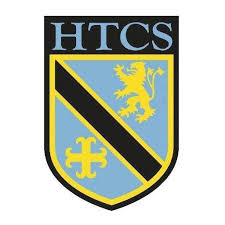                           Mathematics Faculty                         Year 11 Higher - Autumn Term 2                          Unit 5 Overview – TrigonometryTopicKey IdeasProgressProgressProgressTopicKey IdeasRAGTrigonometryI can use Pythagoras’ theorem and trigonometry to solve problems in 3D.TrigonometryI can apply the sine and cosine rules to find unknown lengths and angles.TrigonometryI can calculate the area of a triangle and a segment.TrigonometryI can recognise the graphs of the trigonometric functions and use them to solve equations.LessonLearning FocusAssessmentKey Words1Using Pythagoras’ theorem in 3D problems (CM clip 259)Formative assessment strategies e.g. MWBs, whole class questioning, Diagnostic Questions, SLOP time with self-assessment, Live Marking etc.Assessment is also supported with our use of ILOs, set through Century Learning, Corbettmaths, Dr Frost Maths and Justmaths.Finally, units are assessed through staples challenges and half termly assessments, as part of our Assessment Calendar in Mathematics.Pythagoras’ theorem, triangle, right angle, hypotenuse, diagonal2Using trigonometry in 3D problems (CM clip 332)Formative assessment strategies e.g. MWBs, whole class questioning, Diagnostic Questions, SLOP time with self-assessment, Live Marking etc.Assessment is also supported with our use of ILOs, set through Century Learning, Corbettmaths, Dr Frost Maths and Justmaths.Finally, units are assessed through staples challenges and half termly assessments, as part of our Assessment Calendar in Mathematics.trigonometry, sine cosine, tangent, opposite, adjacent, hypotenuse, triangle, right angle, plane3Using the sine rule to find unknown lengths (CM clip 333)Formative assessment strategies e.g. MWBs, whole class questioning, Diagnostic Questions, SLOP time with self-assessment, Live Marking etc.Assessment is also supported with our use of ILOs, set through Century Learning, Corbettmaths, Dr Frost Maths and Justmaths.Finally, units are assessed through staples challenges and half termly assessments, as part of our Assessment Calendar in Mathematics.sine, triangle, length, angle4Using the sine rule to find unknown angles (CM clip 334)Formative assessment strategies e.g. MWBs, whole class questioning, Diagnostic Questions, SLOP time with self-assessment, Live Marking etc.Assessment is also supported with our use of ILOs, set through Century Learning, Corbettmaths, Dr Frost Maths and Justmaths.Finally, units are assessed through staples challenges and half termly assessments, as part of our Assessment Calendar in Mathematics.sine, triangle, length, angle5Using the cosine rule to find unknown lengths (CM clip 335)Formative assessment strategies e.g. MWBs, whole class questioning, Diagnostic Questions, SLOP time with self-assessment, Live Marking etc.Assessment is also supported with our use of ILOs, set through Century Learning, Corbettmaths, Dr Frost Maths and Justmaths.Finally, units are assessed through staples challenges and half termly assessments, as part of our Assessment Calendar in Mathematics.cosine, triangle, length, angle6Using the cosine rule to find unknown angles (CM clip 336)Formative assessment strategies e.g. MWBs, whole class questioning, Diagnostic Questions, SLOP time with self-assessment, Live Marking etc.Assessment is also supported with our use of ILOs, set through Century Learning, Corbettmaths, Dr Frost Maths and Justmaths.Finally, units are assessed through staples challenges and half termly assessments, as part of our Assessment Calendar in Mathematics.cosine, triangle, length, angle7Applying area = ½ absinC to calculate the area, sides or angles of a triangle (CM clip 337)Formative assessment strategies e.g. MWBs, whole class questioning, Diagnostic Questions, SLOP time with self-assessment, Live Marking etc.Assessment is also supported with our use of ILOs, set through Century Learning, Corbettmaths, Dr Frost Maths and Justmaths.Finally, units are assessed through staples challenges and half termly assessments, as part of our Assessment Calendar in Mathematics.triangle, area, length, angle, sine8Calculating the area of a segment (CM clip 63)Formative assessment strategies e.g. MWBs, whole class questioning, Diagnostic Questions, SLOP time with self-assessment, Live Marking etc.Assessment is also supported with our use of ILOs, set through Century Learning, Corbettmaths, Dr Frost Maths and Justmaths.Finally, units are assessed through staples challenges and half termly assessments, as part of our Assessment Calendar in Mathematics.triangle, area, length, angle, sine, sector9Sketching the graphs of trigonometrical functions.  Using the graphs to solve equations (CM clip 338 – 340)Formative assessment strategies e.g. MWBs, whole class questioning, Diagnostic Questions, SLOP time with self-assessment, Live Marking etc.Assessment is also supported with our use of ILOs, set through Century Learning, Corbettmaths, Dr Frost Maths and Justmaths.Finally, units are assessed through staples challenges and half termly assessments, as part of our Assessment Calendar in Mathematics.sine, cosine, tangent, function, symmetry, periodic, equation, solve